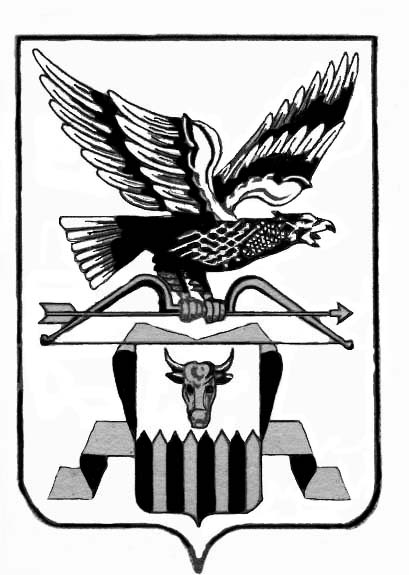 МУНИЦИПАЛЬНЫЙ РАЙОН «ЧИТИНСКИЙ РАЙОН»СЕЛЬСКОЕ ПОСЕЛЕНИЕ «ЛЕСНИНСКОЕ»АДМИНИСТРАЦИЯПОСТАНОВЛЕНИЕ19 июля 2017 года 			                    			                                 № 28 Лесной городокОб утверждении перечня имущества, предлагаемогок передаче из муниципальной собственности сельского поселения «Леснинское» в муниципальную собственностьмуниципального района «Читинский район» 	В соответствии с Законом Забайкальского края от 26 сентября 2008 года № 64-ЗЗК «О некоторых вопросах разграничения муниципального имущества», на основании Устава сельского поселения «Леснинское», администрация сельского поселения «Леснинское» постановляет:	1. Утвердить перечень имущества, предлагаемого к передаче из муниципальной собственности сельского поселения «Леснинское» в муниципальную собственность муниципальную района «Читинский район», согласно приложению.	2. Направить утвержденный перечень имущества, предлагаемого к передаче из муниципальной собственности сельского поселения «Леснинское» в муниципальную собственность муниципальную района «Читинский район».	3. Контроль за исполнением данного Постановления оставляю за собой.Глава сельского поселения «Леснинское»                                      Г.В. Немеров